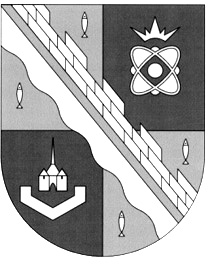 СОВЕТ ДЕПУТАТОВ МУНИЦИПАЛЬНОГО ОБРАЗОВАНИЯ СОСНОВОБОРСКИЙ ГОРОДСКОЙ ОКРУГ ЛЕНИНГРАДСКОЙ ОБЛАСТИ (ТРЕТИЙ СОЗЫВ)Р Е Ш Е Н И Еот 07.08.2019 года № 104В связи с внесением изменений в Устав муниципального образования Сосновоборский городской округ Ленинградской области совет депутатов Сосновоборского городского округаР Е Ш И Л:1. Внести изменение в «Методику определения платы за пользование жилыми помещениями по договору коммерческого найма для категорий граждан, которым могут быть предоставлены жилые помещения муниципального жилищного фонда коммерческого использования на льготных условиях», утвержденную приложением N2 к решению совета депутатов от 25.09.2006 №152 (в редакции от 28 июня 2017 года), исключив в пункте 5 слово «главы».2. Настоящее решение вступает в силу со дня официального опубликования в городской газете «Маяк» и подлежит применению со дня начала работы вновь избранного состава совета депутатов Сосновоборского городского округа четвертого созыва.3. Решение опубликовать в городской газете «Маяк».Заместитель председателясовета депутатов                                                                   Н.П. Сорокин«О внесении изменения в «Методику определения платы за пользование жилыми помещениями по договору коммерческого найма для категорий граждан, которым могут быть предоставлены жилые помещения муниципального жилищного фонда коммерческого использования на льготных условиях»